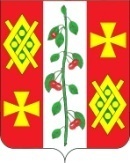 АДМИНИСТРАЦИЯ КРАСНОСЕЛЬСКОГОСЕЛЬСКОГО ПОСЕЛЕНИЯ ДИНСКОГО РАЙОНАПОСТАНОВЛЕНИЕот 18.12.2018										№ 165село КрасносельскоеО проведении сельскохозяйственной розничной ярмарки (фермерский дворик) на территории Красносельского сельского поселения Динского района на 2019 годВ соответствии с Федеральным законом от 06.10.2003 № 131-ФЗ «Об общих принципах организации местного самоуправления в Российской Федерации и от 28.12.2009 № 381-ФЗ «Об основах государственного регулирования торговой деятельности в Российской Федерации», от 11 июня 2003 года № 74-ФЗ «О крестьянских (фермерских) хозяйствах», от 7 июля 2003 года № 112-ФЗ «О личном подсобном хозяйстве», Законом Краснодарского края от 01.03.2011 № 2195-КЗ «Об организации деятельности розничных рынков и ярмарок на территории Краснодарского края», в целях обеспечения возможности юридическим лицам, индивидуальным предпринимателям, а также гражданам, (в том числе гражданам, ведущим крестьянские (фермерские) хозяйства, личные подсобные хозяйства или занимающимся садоводством, огородничеством, животноводством), осуществлять деятельность по продаже товаров на ярмарках, руководствуясь Уставом Красносельского сельского поселения п о с т а н о в л я ю: 1.Провести на территории Красносельского сельского поселения Динского района по адресу Краснодарский край, Динской район с. Красносельское мкр. Светлый 21 «Б» сельскохозяйственную розничную ярмарку (Фермерский дворик) с 8-00 до 20-00 часов.1.1.Определить организатором ярмарки индивидуального предпринимателя Гладилина Андрея Александровича.2.Провести на территории Красносельского сельского поселения Динского района по адресу Краснодарский край, Динской район с. Красносельское (въезд в село Красносельское со стороны станицы Динской, сады) сельскохозяйственную розничную ярмарку (Фермерский дворик) с 8-00 до 20-00 часов.2.1.Определить организатором ярмарки индивидуального предпринимателя главу КФХ Степанова Сергея Павловича3.Провести на территории Красносельского сельского поселения Динского района по адресу Краснодарский край, Динской район с. Красносельское (въезд в село Красносельское со стороны станицы Динской, виноградник) сельскохозяйственную розничную ярмарку (Фермерский дворик) с 8-00 до 20-00 часов.3.1.Определить организатором ярмарки индивидуального предпринимателя главу КФХ Фисюра Татьяну Борисовну4.Провести на территории Красносельского сельского поселения Динского района по адресу Краснодарский край, Динской район с. Красносельское ул. Длинная (поворот на ст. Старомышастовскую) сельскохозяйственную розничную ярмарку (Фермерский дворик) с 8-00 до 20-00 часов.4.1.Определить организатором ярмарки администрацию Красносельского сельского поселения.5. Провести на территории Красносельского сельского поселения Динского района по адресу Краснодарский край, Динской район с. Красносельское ул. Кирова 41 «А» (центральная площадь) сельскохозяйственную розничную ярмарку (Фермерский дворик) с 8-00 до 20-00 часов.5.1.Определить организаторами ярмарки индивидуальных предпринимателей Кавалер Сергея Николаевича и Карапетян Араика Аркадьевича.6.Рекомендовать организаторам ярмарок разработать и утвердить план мероприятий по организации ярмарки.6.1.Разместить план мероприятий по организации ярмарки в средствах массовой информации.	6.2.Разработать и утвердить схему размещения торговых мест на ярмарке.  7.Признать утратившими силу постановления администрации Красносельского сельского поселения Динского района от 11.04.2018 № 37 «О проведении сельскохозяйственной розничной ярмарки (фермерский дворик) на территории Красносельского сельского поселения Динского района»; от 25.10.2018 № 114 «О внесении изменений в постановление администрации Красносельского сельского поселения Динского района от 11.04.2018 № 37 «О проведении сельскохозяйственной розничной ярмарки (фермерский дворик) на территории Красносельского сельского поселения Динского района».8. Общему отделу администрации Красносельского сельского поселения разместить настоящее постановление на официальном интернет-сайте Красносельского сельского поселения www.krasnoselskoe.ru. 9. Контроль за выполнением настоящего постановления оставляю за собой.10.Постановление вступает в силу со дня его официального обнародования.Глава Красносельского сельского поселения                                                                             М.В. Кныш